PETEK, 29.5.2020SLOVENSKI JEZIKV berilu na strani 44 preberi pesem: Matej Bor - Zajček suhi.Po branju ustno odgovori na vprašanja v modrem okvirčku na strani 45.V zvezek za književnost kot po navadi napiši ime avtorja in naslov pesmi. Spodaj prepiši pesem. V pesmi z enako barvo pobarvaj besede, ki se rimajo (npr. suhi – dolgouhi, ucvrl – uzrl,…)MATEMATIKALahko si ogledaš dva posnetka (masa in deli celote):https://www.youtube.com/watch?v=1REB4Ef8a4Ihttps://v637g.app.goo.gl/czBk2UffZzRFbjLH8Preberi spodnjo razlago.Kako izračunam del celote?½ kg = _____ dag       najprej pomislim … 1 kg = 100 dag, delim z 2                          potem 100 dag : 2 = 50 dag                                         Odgovor: ½ kg = 50 dag¼ kg = _____ g        najprej pomislim … 1 kg = 1000 g,delim s 4                       potem 1000 g : 4 = 250 g                                      Odgovor: ¼ kg = 250 gNatančno preberi in reši naloge v delovnem zvezku Radovednih 5, 4. del, str. 19-21.              LIKOVNA UMETNOSTTo likovno nalogo lahko opraviš kadarkoli, ko se boš igral zunaj v naravi.Poišči in naberi različen naravni material (vejice, kamenčke, lubje, listje, travo,…) Z nabranim materialom na ravni podlagi sestavi simetričen motiv. Spomni se, da bo likovni izdelek simetričen, ko bosta leva in desna polovica skoraj enaki. Za boljšo predstavo imaš spodaj nekaj primerov.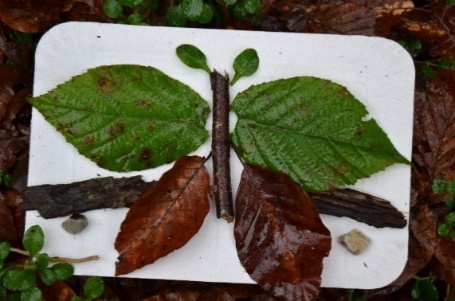 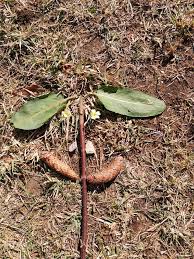 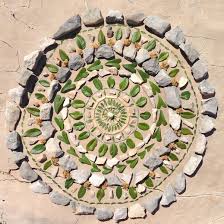         vir slik: spletŽELIM TI LEP VIKEND,V PONEDELJEK PA SE VIDIMO V ŠOLI.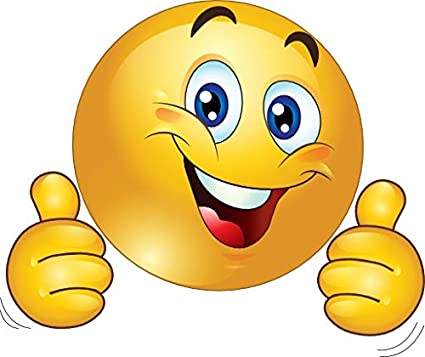 